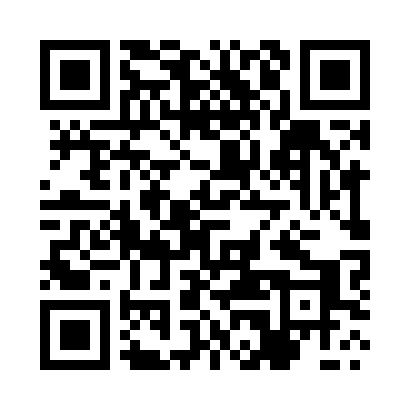 Prayer times for Kedzierzyn, PolandWed 1 May 2024 - Fri 31 May 2024High Latitude Method: Angle Based RulePrayer Calculation Method: Muslim World LeagueAsar Calculation Method: HanafiPrayer times provided by https://www.salahtimes.comDateDayFajrSunriseDhuhrAsrMaghribIsha1Wed2:385:1712:526:028:2810:582Thu2:375:1512:526:048:3010:593Fri2:375:1312:526:058:3211:004Sat2:365:1112:526:068:3411:005Sun2:355:0912:526:078:3611:016Mon2:345:0712:526:088:3711:027Tue2:335:0512:526:098:3911:038Wed2:325:0312:526:108:4111:039Thu2:325:0112:526:118:4311:0410Fri2:314:5912:516:128:4511:0511Sat2:304:5712:516:138:4611:0612Sun2:294:5612:516:148:4811:0613Mon2:294:5412:516:158:5011:0714Tue2:284:5212:516:168:5211:0815Wed2:274:5012:516:178:5311:0816Thu2:274:4912:516:188:5511:0917Fri2:264:4712:526:198:5711:1018Sat2:254:4612:526:208:5811:1119Sun2:254:4412:526:219:0011:1120Mon2:244:4312:526:229:0211:1221Tue2:244:4112:526:239:0311:1322Wed2:234:4012:526:249:0511:1423Thu2:234:3812:526:259:0611:1424Fri2:224:3712:526:269:0811:1525Sat2:224:3612:526:269:0911:1626Sun2:214:3412:526:279:1111:1627Mon2:214:3312:526:289:1211:1728Tue2:214:3212:526:299:1311:1829Wed2:204:3112:536:309:1511:1830Thu2:204:3012:536:309:1611:1931Fri2:194:2912:536:319:1711:20